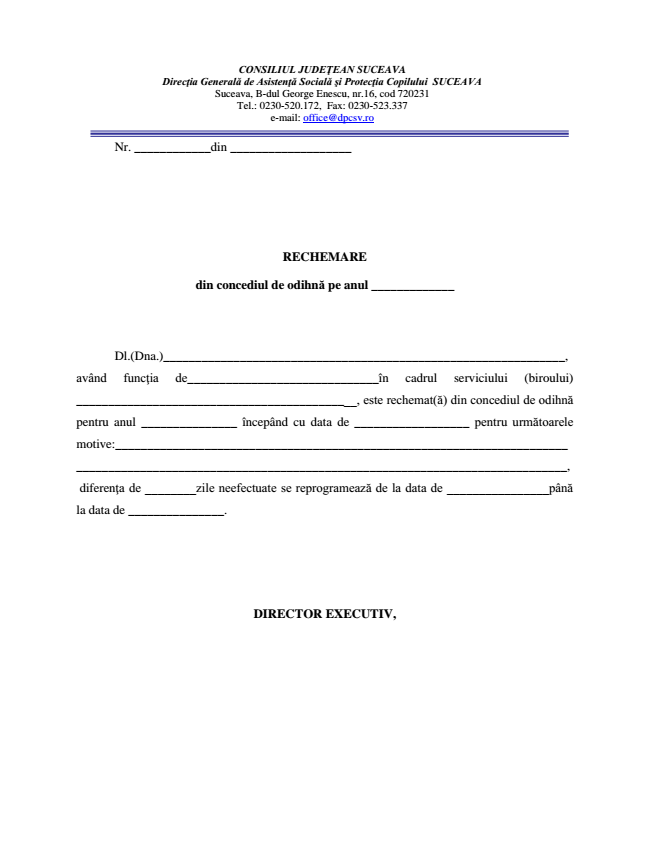 CONSILIUL JUDEŢEAN SUCEAVA Direcţia Generală de Asistenţă Socială şi Protecţia Copilului SUCEAVA Suceava, B-dul George Enescu, nr.16, cod 720231 Tel.: 0230-520.172, Fax: 0230-523.337 e-mail: office@dpcsv.roNr. ____________din ___________________RECHEMAREdin concediul de odihnă pe anul _____________Dl.(Dna.)_______________________________________________________________,având funcţia de______________________________în cadrul serviciului (biroului)____________________________________________, este rechemat(ă) din concediul de odihnăpentru anul _______________ începând cu data de __________________ pentru următoarelemotive:____________________________________________________________________________________________________________________________________________________,diferenţa de ________zile neefectuate se reprogramează de la data de ________________pânăla data de _______________.DIRECTOR EXECUTIV,